   ҠАРАР                                                                                   ПОСТАНОВЛЕНИЕ      «22» март 2022 й.                                      № 21 /1                                        «22» марта  2022 г.О проведении публичных слушаний по проекту решения об исполнении бюджета сельского поселения Арслановский сельсовет муниципального района Буздякский район  Республики Башкортостан за 2021 годВ соответствии со статьей 13 Устава сельского поселения Арслановский сельсовет муниципального района Буздякский район РБПОСТАНОВЛЯЮ:1. Назначить публичные слушания по проекту решения об исполнении бюджета сельского поселения Арслановский сельсовет муниципального района Буздякский район Республики Башкортостан за 2021 год в здании  Администрации сельского поселения  по адресу: с. Старые Богады , ул. Центральная, д.53/3  на 5 апреля 2022 года в 11.00 ч.2. Для организации и проведения публичных слушаний утвердить комиссию в следующем составе: -председатель комиссии – Хафизов Вакиль Кашфуллич, депутат от избирательного округа № 2;-секретарь комиссии – Минибаева Зилия Мунировна, депутат от избирательного округа № 2;члены комиссии:-Адуллин Фенар Галимьянович - депутат от избирательного округа № 1.- Даутова Эльвира Фанировна. -  депутат от избирательного округа № 1;- Садыков Эмиль Айратович - депутат от избирательного округа № 2.3. Организацию и проведение публичных слушаний по  проекту решения об исполнении бюджета сельского поселения Арслановский сельсовет муниципального района Буздякский район Республики Башкортостан за 2021 год возложить на данную комиссию Совета сельского поселения Арслановский сельсовет муниципального района Буздякский район РБ.4. Установить, что письменные предложения жителей по проекту решения об исполнении бюджета сельского поселения Арслановский се6льсовет муниципального района Буздякский район Республики Башкортостан за 2021 год направляются в Совет сельского поселения Арслановский сельсовет муниципального района Буздякский район  (Адрес: РБ, Буздякский район,с. Старые Богады, улица Центральная, д.53/3) и на электронный адрес: арслановский.рф  в период со дня обнародования настоящего постановления в течение 7 дней.5. Обнародовать данное постановление  путем размещения в сети общего доступа «Интернет» на официальном сайте «арслановский.рф», и на информационном стенде Совета и Администрации  сельского поселения Арслановский сельсовет муниципального района Буздякский район Республики Башкортостан по адресу: : с. Старые Богады , ул. Центральная, д.53/3.Глава сельского поселенияАрслановский сельсоветмуниципального районаБуздякский район РБ                                                            В.К.ХафизовБашкортостан РеспубликаhыБүздəк районы муниципаль        районынын Арыслан ауыл советы ауыл биләмәһе хакимияте452722, Иске Богазы ауылыҮҙәк урамы, 53/4Тел2-91-83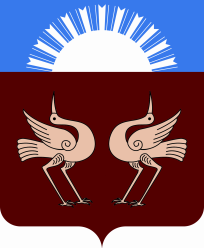 Республика БашкортостанАдминистрация сельского поселения Арслановскийсельсовет муниципальногорайона Буздякский район452722, с. Старые БогадыУл. Центральная, 53/4Тел. 2 -91-83